 	     Ostron-Nytt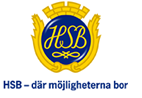                                              Juni 2022	                   Brf OstronetKorvgrillning, balkonger, semestertider m m 
RK-Teknik bjuder på korvgrillningOm vädret tillåter står RK-Teknik (balkongföretaget) vid grillarna på innergården måndagen den 20 juni, Kl 15-18 och bjuder medlemmarna på korv och bröd med tillbehör. Välkomna!BalkongprojektetUnder veckorna 28-31 kommer balkongprojektet att ha semesteruppehåll för att återupptas under V32. Ambitionen är att ta de nya balkongerna i bruk på Sveagatan 8 och Lars Olofs Gata 9 före semestern. Balkongerna på Gransikagatan 8, 6, 4, och Lars Olofs Gata 3 kommer att vara avstängda under semestern. Lars Olofs Gata 1 kommer att ha tillgång till sina befintliga balkonger. Stölder av arbetsmaterielDet har stulits arbetsmateriel för balkongentreprenören. Viktigt att vi alla hjälps åt att se 
till att källardörrar och garageportar går i lås efter att man har passerat, så inga obehöriga kommer in.Renovering av lägenheterViktigt att ni i förväg anmäler till föreningen när ni planerar att renovera er lägenhet, så att ni får rätt information om vad som gäller om badrumsrenovering, spiskåpor i kök m m. Kontakta förvaltaren enligt nedan.Föreningsexpeditionen under semesterperioden	Föreningsexpeditionen på Gransikagatan 6 är öppen helgfria tisdagar kl 16-17 under sommaren. Eventuellt kan det vara stängt någon enstaka tisdag i mitten/slutet av juli,men det går att nå förvaltaren på mobiltelefon 070-858 11 93 enligt nedanstående tider: Måndagar kl 10-12 och onsdagar kl 13-15. Vid ej svar - tala in ett meddelande 
eller skicka ett sms. E-post till föreningen är: hsbostronet@gmail.com Felanmälan RiksbyggenFelanmälan använder medlemmarna som tidigare Riksbyggen Dag & Natt;Tel 0771-860 860.   Vi önskar trevlig sommar!                            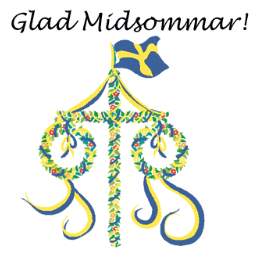                   STYRELSEN BRF OSTRONETHemsida: www.hsb.se/nvg/brf/ostronet     		E-post: hsbostronet@gmail.com